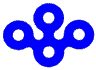 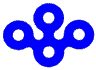 工作和税金汽车和税金不动产和税金生活和税金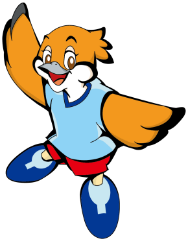 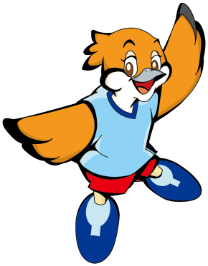 ■纳税人　由两部分组成。不论所得金额为多少，都以一定税额课税的“均等比例部分”；以及根据上一年所得金额进行课税的“所得比例部分”。每年1月1日根据现状，由以下人群缴纳。以下人群为非课税对象。 ■纳税额　●均等比例部分                     　●所得比例部分　　个人府民税是基于上一年的所得金额进行计算的。●税　率　　4%（若在指定城市拥有登记住址则为2%）　●调整免税扣除金额（注1)“对人的免税扣除金额的差额”是指，所得税对人的免税扣除金额（配偶免税扣除或抚养免税扣除等对人的免税扣除），与住民税对人免税扣除金额之间差额的总额。(注2)课税总所得金额是指，课税总所得金额、课税退职所得金额以及课税山林所得金额的总额。●税款免税扣除金额●所得免税扣除金额※　下述人群中，免税扣除对象的配偶和抚养亲属除外。　　１　总计所得金额超过38万日元的人　　２　属于蓝色事业家属工、且领取家属工工资的人，或符合白色事业家属工的人■缴纳方法　●申　报　在大阪府市町村内拥有登记住址的人，原则上在3月15日前必须向住址所在地的市町村提交申报书（与市町村民税规定用纸相同）。已进行所得税确定申报的人，或仅拥有工资所得的人，无需提交申报书。但是，对于上市股票等红利所得以及特定股票等转让所得，进行所得税确定申报的人若选择与所得税不同的课税方式，则除了确定申报，还要另外进行市町村民税、府民税的申报。●纳　税　使用市町村邮寄的纳税通知书（缴纳单），每年4次（通常为6月、8月、10月和1月）（注），与市町村民税一起缴纳。※　根据各市町村的条例规定，缴纳期限也可能不同。但是，工资所得者，从6月到次年5月，从每月工资中进行特别征收。■纳税人由在府内开设事务所、事业所，经营法律规定的第一种事业、第二种事业和第三中事业的个人缴纳。■纳税额　●事业主免税扣除金额　290万日元但是，若开启事业不满一年，则按月计算。●税　率	第一种事业…5%	第二种事业…4%	第三种事业…5%但是，第三种事业中，按摩等医疗行业以及装蹄师业为3%。※　所得金额的计算，原则上与所得税中事业所得以及不动产所得的计算相同。※　蓝色事业家属工的工资金额或事业家属工的免税扣除金额，原则上与所得税相同。※　所得税的蓝色申报特别扣除金额，在个人事业税中不适用。■缴纳方法●申　报必须在3月15日前将申报书提交给府税事务所。但是，以下情况无需提交申报书。已提交所得税确定申报书或个人住民税申报书的人从收入金额中减去必要经费，金额在290万日元（事业主免税扣除金额）以下的人●纳　税原则上一年分为8月和11月2次缴纳。8月府税事务所邮寄纳税通知书，之后在各个缴纳期限前缴纳。税额（年税额）在1万日元以下的，8月需缴纳全部金额。※11月应缴纳的缴纳单在8月时一起邮寄。另外，若收到与此缴纳月份不同的纳税通知书，则按照邮寄的纳税通知书进行缴纳。■纳税人分为均等比例部分和法人税比例部分，由以下法人缴纳。■纳税额　●均等比例部分　根据资本金等金额（注），制定了5种税率。※　拥有事务所或事业所不满一年的，按月进行计算。（注）关于资本金等金额，请参考法人事业税（参考第7页）的■缴纳金额（注2）。●法人税比例部分●税　率　4.2% （开始于2019年10月1日以后的事业年度为2%）但是，事业年度末的资本金低于1亿日元的法人，且成为法人税比例部分课税标准的法人税总额低于一年2,000万日元的法人，为3.2%。（开始于2019年10月1日以后的事业年度为1%）关于法人府民税（均等比例部分）的超过课税大阪府为实施促进大阪经济成长的政策，如支持不断努力的中小企业的安全网的建设及新型产业的振兴等，对法人府民税（均等比例部分）实行超过课税。关于法人府民税（法人税比例部分）・法人事业税的超过课税道路网及公共交通等支持着企业的经济活动，大阪府为应对城市基础设施完善的财政需求，在考虑到一定的法人税务负担的基础上，对法人府民税（法人税比例部分）及法人事业税，实行超过课税。■缴纳方法　在以下期限前向府税事务所申报、缴纳。■纳税人在府内设有事务所、事业所，且从事事业活动的法人。但是，公益法人等（商工会议所等）或无人格的社团等(青年团、PTA、县人会等)，仅限于从事收益性事业活动。  ■纳税额○以所得作为课税标准的法人○从事电力、煤气、保险业或贸易保险业的法人○附加价值金额（注１）、资本金等金额（注２）以及以所得作为课税标准的法人（外形标准课税）（注1）   附加价值金额是指，收益分配金额（报酬工资金额＋纯支付利息＋纯支付租赁费）加上一个财年的损益。（注2）   资本金等金额是指，法人税法第2条第16款中规定的金额。若为连结法人（共同法人），则指同条第17款第2项中规定的金额。（对于2015年4月1日以后开始的事业年度，是指“资本金等金额（前述金额加减无偿增建资产等金额）”和“资本金金额及资本准备金金额的总额抑或出资金金额”当中高的一方）          此外，对于保险业法中规定的相互会社（连带责任公司），则指按照地方税法施行令第6条第25款的规定，作为纯资产金额计算出的金额。●税　率　（注1）　  特别法人是指，协同组合、信用金库、医疗法人等。一般法人是指，除特别法人、公益法人及无人格的社团等之外的法人。（注2）　  外形标准课税适用法人是指，对于各事业年度末的资本金金额或出资金金额超过1亿日元的一般法人（视作课税法人、投资法人、特定目的法人、一般社团法人及一般财团法人除外）开展的事业（收入金额被课税的电力、煤气、保险业及贸易保险业除外），进行课税的法人。（注3）　  不适用减轻税率的法人是指，资本金金额在1,000万日元以上，且在3个都道府县拥有事务所或事业所的法人。适用于减轻税率的法人是指，不适用减轻税率法人以外的法人。（注4）　　不均一课税适用法人是指，符合下表标准的法人。（注5）　　在大阪府不适用于事业税，而是使用地方法人特别税或特别法人事业税的基准法人所得比例金额进行计算。■缴纳方法　与法人府民税一起，在规定期限(参考第6页)前向府税事务所申报，进行缴纳。■纳税人　对府内矿区拥有矿业权（试挖掘权、开采权）的人。	■纳税额　■缴纳方法　使用难波北府税事务所邮寄的纳税通知书（缴纳单），5月进行缴纳。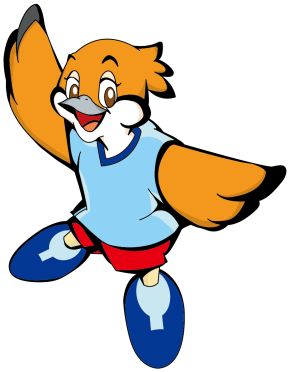 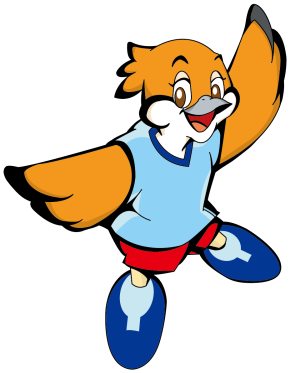 ■纳税人　 持有主要在府内使用、并进行了登记的汽车的人。在汽车买卖中，卖主保留其所有权时（分期付款销售），则该汽车的买主被视为所有人，由买主缴纳。转让（过户登记）汽车时，该年度的汽车税由旧所有人缴纳，下一年度由新所有人缴纳。另外，轻型车等，需缴纳轻型车税（市町村税）。■纳税额　　　　　　　　　　　　　根据汽车类别、用途、总排气量等规定税率（年税额）。另外，新登记汽车或注销汽车登记（报废）时，可按月计算，或减额。■伴随税制修订汽车税发生变化！　伴随税制修订，从2019年10月起，“汽车税”中将增设“环境性能比例部分”，同时现行的“汽车税”的名称，将变为“汽车税类别比例部分”。■关于汽车税类别部分的税率　2019年10月以后，新车初始登记后的自用乘用车的税率，将如下表所示发生变更。另外，2019年9月前进行新车初始登记的汽车，适用于修订前的税率。（即使所有人发生变化，税率也不变）【汽车税类别比例部分  税率表】●按月计算的课税　●按月计算的返还　 从年税额中，减去上述按月计算的课税额后的金额。■环保化税制　从2002年度实施的制度，按照考虑环境因素的程度和汽车税的负担有所差异。●环境负荷小的汽车关于下表新车初始登记的汽车，初始登记的下一年度的汽车税将被减轻，从减轻年度的下一年度以后，以正常税率进行课税。（只减轻1个年度）※对于电动汽车、满足一定排气标准的天然气汽车、插电式混合动力汽车、满足一定排气性能的清洁柴油车，大约减轻新车初始登记后下一年度的汽车税的75%。●环境负荷重的汽车对于新车初始登记后超过11年的柴油车、超过13年的汽油车（含LPG车），大约提高15%（非一般公共汽车及卡车为大约10%）的汽车税率。另外，电动汽车、天然气汽车、甲醇车、混合动力车（以汽油为燃料）、一般公共汽车、被牵引车除外。2019年度，汽车税加重课税对象的汽车见右表。请使用车检证确认初始登记的年份。■缴纳方法　●申　报　新持有汽车、或转让、报废汽车时，必须向汽车税事务所提交汽车税申报书。●纳　税　在征收日期（每年4月1日）持有汽车的人，使用大阪府邮寄的汽车税纳税通知书，上面写有从4月到次年3月为止1年的税金（年额），5月进行缴纳。初始登记时按月计算的课税，需提交办理登记手续时的汽车税申报书，进行缴纳。　●关于缴纳单的交付　　  在窗口交付汽车税缴纳单时，将确认您的登记号码及底盘序号的后四位。■纳税人　由取得汽车的人缴纳。但是，特殊汽车（压路机、推土机等）及两轮车不需缴纳。另外，在汽车买卖中，卖主保留其所有权时（分期付款销售），则该汽车的买主被视为所有人，由买主缴纳。■纳税额　●汽车取得价额为取得汽车，应支付其价值的金额，包括附加在汽车上的一体化物品（如收音机、音响、汽车导航、空调等）。但不包含备用轮胎、座垫、车垫、标准工具等附属品的价格。但是，无偿取得或从亲属处以低价取得时，则将通常的交易价额作为取得价额。另外，汽车的取得价额在50万日元以下的免税。对于取得排气性能良好、满足一定油耗标准的汽车，适用于减轻措施（详情请阅览府税主页“府税あらかると”等信息）。　　大阪府 自動車取得税　 　检索　●关于汽车取得税税率营业用汽车、轻型车……………2%　　　　自用汽车……………3%●关于汽车税环境性能比例部分的税率由于税制的修订，“汽车取得税”将于2019年9月底废止。在“汽车税”中加入“环境性能比例部分”。另外，对于汽车税环境性能比例部分，根据该汽车对环境的负荷等程度来决定税率。出于需求平均化对策的考量，对于在2019年10月1日～2020年9月30日期间取得的自用汽车，将所征收汽车税环境性能比例部分的税率减轻1%（下表中的粗体字为适用对象）。※　（）内为需求平均化对策适用期结束后（2020年10月1日以后）的税率。■缴纳方法　在进行汽车登记或使用呈报时，向汽车税事务所提交申报书，并进行缴纳。　 ※伴随地方税法的修订，汽车取得税将于2019年9月30日废除。■纳税人以下人群缴纳该税种。１　从特约经销商或从供应商处实际领取轻油的人２　在轻油中混合轻油以外的物品，生产出轻油进行销售的人３　消费或转让生产出的轻油的特约经销商及供应商以外的人４　作为汽车燃料，销售或消费轻油以外的燃油的人５　进口了轻油的特约经销商及供应商以外的人　　　　等	■纳税额每1千升……………（特例税率）32,100日元　（本则税率）15,000日元原则上适用“特例税率”，挥发油平均零售价格（注）连续3个月每升超过160日元时，接受财务大臣的告示，适用“本则税率”。之后，挥发油的平均零售价格连续3个月每升低于130日元时，接受财务大臣的告示，重新适用“特例税率”。另外，考虑到东日本大地震的复苏及复兴状况等，在其他法律进行规定之前，停止该规定的适用。（注）“挥发油的平均零售价格”是指，零售品物价统计调查规则（1982年总理府令第6号）第1条规定，按照各个城市公布的各月零售品物价统计调查结果，将所有城市的汽车汽油零售价格(含消费税)进行总计，再除以城市的数量所得出的金额。　　　 另外，“零售物价统计调查”的结果，可在总务省的主页上浏览。另外，于以下用途使用轻油且获得免税证的，可免税。(1)生产石化产品的事业者为生产乙烯等石化产品的原材料(2) 船舶、铁路、轨道用车辆的动力源(3) 农业、林业用机械的动力源(4) 用于电力供给、矿产挖掘、建筑土木施工等用途（注）关于上述(2)～(4)的免税措施，截至2021年3月31日。■缴纳方法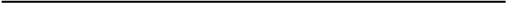 对上述1的人群征收的税金，由特别征收义务人（特约经销商或供应商）与轻油的费用一起征收，每月月末前将上一月份的金额汇总，向难波北府税事务所申报、缴纳。对上述2～4的人群征收的税金，由该人在每月月末前将上一月份的金额汇总，向难波北府税事务所申报、缴纳。对上述5的人群征收的税金，由该人在进口轻油前将进口数量向难波北府税事务所申报、缴纳。■纳税人通过买卖、交换、赠予、新建等方法取得不动产（土地或房屋）时，由取得者缴纳。不动产的取得，是指取得了不动产的所有权，不论登记与否、有偿无偿或取得的理由如何。例如，省去土地或房屋所有权转移登记，以及不登记建造的房屋等，均为课税对象。■纳税额课税标准金额的价格，不是购买价格或建筑施工费等价格，原则上，是登记在取得不动产时市町村的固定资产课税台帐上的价格（并非固定资产税的课税标准金额）。但是，若在2021年3月31日前取得宅地或宅地比准土地（注），则登记在固定资产课税台帐上价格的二分之一为课税标准金额。　  　（注） 宅地比准土地是指，宅地以外的土地，取得时课税标准的价格，是参照与该土地状况类似的宅地的课税标准价格而决定的。另外，应成为课税标准金额的价格在以下情况时，不被课税（免税点）。	　新建、增建、改建　土　地　　不满10万日元	房  屋	每户不满23万日元	　买卖、交换、赠予等　　　　每户不满12万日元●税　率　4%（标准税率）依据特例措施，按照取得日期，使用下表税率。●减轻措施以下情况可享受不动产取得税的减轻措施，取得符合一定条件的住宅及土地；为了公共事业转让不动产而取得其替代不动产；以及由于灾害失去了不动产，取得替代不动产等。　■缴纳方法●申　报请在取得后20天内到附近的府税事务所提交“不动产取得申报书”。府税事务所备有申报书，也可从府税的主页上下载。　　　　府税　手続き　　　　　检索　●纳　税请使用大阪府邮寄的纳税通知书（缴纳单），在指定日期（缴纳期限）前完成缴纳。不动产取得税的常见问题Q：父母死亡，作为子女的我继承了父母拥有的不动产。这种情况，我会被征收不动产取得税吗？A：由于继承（包括遗赠以及对于继承人的特定遗赠）取得的不动产，是不课税的。Q：当时配偶赠予了自己不动产，由于属于配偶免税扣除，未被征收赠予税（国税）。不动产取得税也同样不被课税吗？A: 婚姻期间在20年以上的夫妻间赠予居住用不动产等时，若符合一定条件，则可能不被征收赠与税。但是不动产取得税中没有同样的制度，因此需要课税。■纳税人截至纳税日期（每年1月1日），拥有折旧资产的法人，若其大规模的折旧资产(注1)的价格超过了市町村课税上限额度(注2)，需缴纳该税种。(注1)　是指在一个市町村的一位纳税义务人所拥有的折旧资产，应作为固定资产税课税标准金额的总额超过课税定额（按照市町人口划分被规定的一定的金额）的情况。(注2)　市町村可征收的上限额度。该额度原则上作为课税定额，但是由于市町村的财政状况，存在增加该课税金额的特例。这种情况下，上限额度为增额后的金额。■纳税额■缴纳方法●申　报　每年1月31日前，向府税事务所申报。●纳　税使用大阪府邮寄的纳税通知书（缴纳单），分别于4月、7月、12月和2月，一年分4次进行缴纳。※　由于特殊情况，也可能另行规定缴纳期限。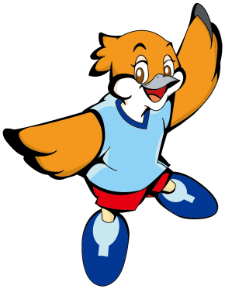 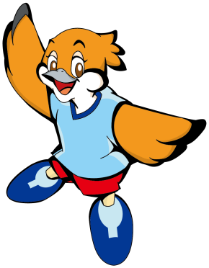 ■纳税人　与消费税相同，不论是在日本国内进行的资产转让、服务提供等国内交易，还是获取外国货物等，均被课税。国内交易被征收的部分叫做“转让比例部分”；外国货物的获取被征收的部分叫做“货物比例部分”。由以下人群缴纳。●税　率 2019年10月1日以后，地方消费税的税率为消费税金额的78分之22。■缴纳方法　“转让比例部分”，向登记地址所在地或总店所在地的主管税务署进行申报，并缴纳。“货物比例部分”向主管税务署进行申报，并缴纳。缴纳的地方消费税，最终由国家交给税务署或保税地区所在的都道府县。＜地方消费税增收部分与社会保障相关经费＞由于地方消费税税率提高产生的增收金额（784亿日元），全部金额用作社会保障相关经费（5,287亿日元）的财源。■纳税人　   批发商等（日本香烟产业（株）、香烟进口商及零售商）向府内零售商销售制造香烟等情况时，需缴纳该税种。■纳税额●税　率【制造香烟（纸卷香烟3级品除外）的相关税率】　　【纸卷香烟3级品税率】　※　伴随税制修订，从缓和突然变化的观点和考虑到可预见的可能性，采取过渡性措施。因此如上表所示，对税率实行阶段性逐步上调。※　“纸卷香烟3级品”是指以下6种品牌的纸卷香烟。Wakaba、Echo、Shinsei、Golden Bat、Uruma、Violet■缴纳方法由批发商在每月最后一天前将上一月份汇总后申报，并缴纳。■纳税人　	　　　　　　　■纳税额由使用高尔夫球场的人缴纳。	●税　率但是，以下人群在使用时为非课税对象。1　未满18周岁的人2　70周岁以上的人3　持有残障人士手帐等材料的人4　参加国民体育大赛的选手，在国民体育大赛的    比赛中使用高尔夫时5　学校教育法第1条规定的学校（幼儿园除外）的学生、    儿童、以及率领他们的教师为参加学校的教育活动而    使用时※　但要想适用非课税，需要使用者本人出示符合1到5中任意一种 的证明。学校教育法第1条规定的学校是指，幼儿园、小学、中学、义务教育学校、高中、中等教育学校、特别支援学校、大学（含短期大学）以及高等专门学校。■纳税人按照“有关鸟兽保护和管理以及狩猎合理化的法律”规定，进行狩猎者登记的人缴纳该税种。※　狩猎税属于目的税，其收入用于鸟兽保护以及实施有关狩猎的政策所需要的费用。■纳税额（注1）第一种枪猎…装药枪（注2）第二种枪猎…气枪※　第一种猎枪执照登记人使用气枪时，为非课税对象。※　仅限于2024年3月31日前，下述人员进行狩猎者登记时减轻狩猎税。　　　　　・　拥有鸟兽捕猎员资格、认定鸟兽等事业者的从业人员……免课税　　　　　・　提交狩猎者登记申请书前的1年内，进行获得许可的捕获等人员……征收上述税率的二分之一■缴纳方法狩猎者在登记时，提交登记申请书时进行缴纳。■纳税人获得利息等人（个人）通过府内金融机构等的营业所等进行缴纳。（注）自2016年1月1日以后，对于法人应获得的利息等，不再作为征税对象。■纳税额●应获得的利息等①银行、信用金库等的存款等利息②特定公社债（注1）以外的公社债的利息	③金融类似产品（定期存款、抵押证券、一次性全额支付的养老（损失）保险等）的利息、差额利益等对于2016年1月1日以后应获得的特定公社债等的利息等，不  再作为府民税利息比例部分的课税对象，而变为府民税红利比例部分的课税对象。（注1）“特定公社债等”是指，特定公社债（国债、地方债、外国国债、外国地方债、公募公社债、上市公社债、2015年12月31日以前发行的公社债（家族公司发行的社债除外）等一定的公社债）、“公募公社债投资信托的受益权”、“证券投资信托以外的公募投资信托的受益权”以及“特定目的信托（仅限于其社债性受益权募集中的公募部分）的社债性受益权”。●税　率　5%※　另需缴纳15.315％的所得税及复兴特别所得税税率。■缴纳方法由支付或受理利息等款项的金融机构等（特别征收义务人），在支付利息等时，从该金额中征收与利息等相关的府民税（府民税利息比例部分），次月10日前向大阪府缴纳。■纳税人　获得特定红利等的人（个人），通过支付特定红利等的上市法人等进行缴纳。■纳税额　●应获得的特定红利等　　　　　　　　①上市股票等的红利等②在投资信托中，与其设定相关的受益权募集中公募部分的收益分配③特定投资法人投资处的红利等④特定目的信托社债性受益权的剩余资金的红利中的公募部分⑤特定公社债的利息⑥特定账户外贴现债权的偿还金※　   关于2016年1月1日以后应获得的特定公社债等的利息等，不再作为府民税利息比例部分的课税对象，而成为府民税红利比例部分的课税对象。       另外，关于贴现债权的偿还金（特定账户中被支付的部分除外），在偿还其贴现债券时，与其偿还金相关的差额利益成为府民税红利比例部分的课税对象。●税　率　5%※　另需缴纳15.315％的所得税及复兴特别所得税税率。■缴纳方法　支付特定红利等的上市法人等（特别征收义务人），在支付特定红利等时，从其金额中征收与特定红利等相关的府民税（府民税红利比例部分），并于次月10日前向大阪府缴纳。但是，对于源泉征收选择账户内的红利等，由开设源泉征收选择账户的证券方（特别征收义务人）在支付特定红利等时，从其金额中征收与特定红利等相关的府民税（府民税红利比例部分），并将1年的部分汇总，于次年1月10日前向大阪府缴纳。■纳税人　获得特定股票等转让所得金额的人（个人），通过支付特定股票等转让所得金额的证券方等的总公司进行缴纳。■纳税额　●应获得的特定股票等转让所得金额　　　　　①源泉征收选择账户内保管的上市股票等转让的等价报酬　　　　②源泉征收选择账户中被处理后的、与上市股票等信用交易等相关的差额结算相关的差额利益●税　率　5%※　另需缴纳15.315％的所得税及复兴特别所得税税率。■缴纳方法　支付特定股票等转让所得金额的证券方（特别征收义务人），在支付特定股票等转让所得金额时，从其金额中征收与特定股票等转让所得金额相关的府民税（府民税股票等转让所得比例部分），并将1年的部分汇总，于次年1月10日前向大阪府缴纳。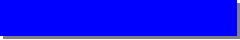 为了让大阪不断发展为世界屈指可数的国际大都市，为保障用于提高城市魅力、振兴旅游的政策所需要的费用， 2017年1月大阪府引入了作为法定外目的税征收的住宿税。■纳税人在府内宾馆、旅馆、简易旅店、特区民宿及住宅住宿事业相关设施住宿的人。■纳税额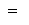 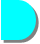 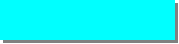 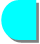 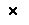 ｖ(注1)不含餐费、只含单独的住宿费以及与单独的住宿费    相关的服务费。(注2)自2019年6月1日起，住宿税的免税征收点从低于1万    日元降低到低于7千日元。※住宿费每人每晚低于10,000日元以下的不课税。■缴纳方法特别征收义务人（宾馆、旅馆、简易旅店、特区民宿及住宅住宿事业相关设施的经营者），向住宿人员与住宿费一起征收，每月最后一天前，将上一月份汇总，向难波北府税事务所进行申报并缴纳。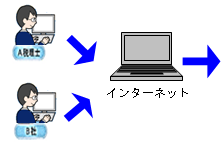 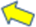 个人府民税・・・・・・・・・・・・・・・・・1个人事业税・・・・・・・・・・・・・・・・・5法人府民税・・・・・・・・・・・・・・・・・6法人事业税・・・・・・・・・・・・・・・・・7矿区税・・・・・・・・・・・・・・・・・・・9汽车税・・・・・・・・・・・・・・・・・・10汽车取得税・・・・・・・・・・・・・・・・13轻油领取税・・・・・・・・・・・・・・・・・14不动产取得税・・・・・・・・・・・・・・・・15大阪府固定资产税・・・・・・・・・・・・・17地方消费税・・・・・・・・・・・・・・・・・18烟草税（府税、国税、市町村税）・・・・・・19高尔夫球场利用税・・・・・・・・・・・・・・・20狩猎税・・・・・・・・・・・・・・・・・・・21与利息等相关的府民税　　　　　　府民税利息比例部分・・・・・・・22与特定红利等相关的府民税　　　　　　府民税红利比例部分・・・・・・・23与特定股票等转让所得金额相关的府民税府民税股票等转让所得比例部分・・24住宿税・・・・・・・・・・・・・・・・・・・25纳税人纳税额在府内有登记住址的个人均等比例部分金额所得比例部分金额在府内有事务所、事业所或房产的个人，且在所在的市町村内没有登记住址的人均等比例部分金额均等比例部分和所得比例部分均为非课税的人群・按照生活保护法的规定，接受生活补助的人・残障人士、未成年人、寡妇或鳏夫，上一年所得金额总额在125万日元以下的人（退职所得等分离课税的所得比例部分除外）均等比例部分为非课税的人群・上一年所得金额总额低于各市町村条例中规定的金额的人（非课税的金额，根据市町村而各有不同）所得比例部分为非课税的人群・上一年所得金额总额低于［35万日元×（本人、同一生计的配偶、抚养亲属的总人口数）＋32万日元］以下的人　没有同一生计的配偶或抚养亲属的人，则为上一年所得金额总额低于35万日元的人课税总所得金额免 税 扣 除 金 额200万日元以下“对人的免税扣除金额的差额（注1）”与“课税总所得金额（注2）”中少的一方的2%（若在指定城市拥有住址为1%） 超过200万日元｛对人的免税扣除金额的差额总额－(课税总所得金额－200万日元)｝的2%（若在指定城市拥有住址为1%）该额度不满1,000日元时，为1,000日元（若在指定城市拥有住址为500日元）免税扣除类别免税扣除金额红利免税扣除有股票红利等红利所得时，对所得金额乘以一定比例后计算出的金额加以扣除。外国税款扣除在外国获得的收入，已经缴纳了相当于该国的所得税与住民税时，采取一定的方法计算出金额后加以扣除。住房借款等特别税额免税扣除（住房贷款免税扣除）〔未从所得税中扣尽住房贷款免税扣除的可能金额〕与〔所得税课税总所得金额、课税退职所得金额以及课税山林所得金额的总额乘以5%，得出的金额（最高97,500日元(※))〕当中，对于少的一方（＝住民税住房贷款免税扣除金额），府民税扣除五分之二（注1），市町村民税扣除五分之三（注1）。(注1)若在指定城市拥有登记住址，免税扣除比率为，府民税为五分之一，市民税为五分之四。(注2)对于从2014年4月到2021年12月的入住者，以消费税8%或10%购买的人，为所得税课税总所得金额等额度乘以7%得出的金额（最高136,500日元）○对象人群・从2009年到2021年12月入住，符合所得税住房借款等特别税额免税扣除金额的人・从1999年到2006年入住，符合所得税住房借款等特别税额免税扣除金额的人※从2007年到2008年入住的人，不适用于住民税的住房贷款免税扣除。捐款免税扣除对下列(1)与(2)的总额进行免税扣除。(1)基本免税扣除金额（注１）府民税为，（府民税免税扣除对象捐款的总额（注1）－2,000日元）×4%（注2）市町村民税为，（市町村民税免税扣除对象的捐款总额（注1）－2,000日元）×6%（注2）(注1)扣除对象捐款总额的上限为，总所得金额等的30%。(注2)若在指定城市拥有登记住址，免税扣除比率为，府民税为2%，市民税为8%。(2)特例免税扣除金额(注3)府民税为，(对都道府县、市区町村的捐款－2,000日元)×(90%－所得税的上限税率×1.021(注4))×五分之二（注5）市町村民税为，(对都道府县、市区町村的捐款－2,000日元)×(90%－所得税的上限税率×1.021(注4))×五分之三（注5）(注3)只适用于对都道府县、市区町村的捐款(家乡捐款)，上限为府民税、市町村民税所得比例部分金额的20％。(注4)从2014年度到2038年度，进行调整，减少相当于复兴特别所得税比率。(注5)若在指定城市拥有登记住址，免税扣除比率为，府民税为五分之一，市民税为五分之四。免税扣除类别免税扣除类别府民税、市町村民税(2019年度＝2018年所得)府民税、市町村民税(2019年度＝2018年所得)备  注①杂损免税扣除下列（1）和（2）中多的一方（1）　的金额―（总所得金额等×1/10）（2）　的金额中与灾害有关的支出金额―5万日元＝（损失金额）－（保险费等赔偿金额）②医疗费免税扣除　　　　　　　　　　　　　　　　　　　 　　　　　×5％（上限　200万日元）　　　　　　　　　　　　　　　　　　　 　　　　　×5％（上限　200万日元）“保险费等赔偿金额”，包括由健康保险、共济组合等支付的给付金，以及自赔责保险、损害保险、生命保险合同支付的赔偿金额。自我药疗税制（医药费免税扣除特例）一定的转用型OTC药的购买金额       －12,000日元＝免税扣除金额（扣除保险费等赔偿金额外）             （上限为88,000日元）一定的转用型OTC药的购买金额       －12,000日元＝免税扣除金额（扣除保险费等赔偿金额外）             （上限为88,000日元）若适用本特例，则无法再适用医药费免税扣除。③社会保险费免税扣除缴纳的社会保险的总额缴纳的社会保险的总额④小型企业互助等分期付款的免税扣除缴纳的小型企业互助分期付款（旧第2种互助分期付款除外）、企业确定核拨年金的分期付款、个人确定核拨年金（所谓的“iDeCo”）的分期付款、以及地方公共团体进行的身心残障人士抚养互助制度的分期付款的总额缴纳的小型企业互助分期付款（旧第2种互助分期付款除外）、企业确定核拨年金的分期付款、个人确定核拨年金（所谓的“iDeCo”）的分期付款、以及地方公共团体进行的身心残障人士抚养互助制度的分期付款的总额⑤生命保险费免税扣除按照以下类别计算的扣除金额的总额按照以下类别计算的扣除金额的总额缴纳的保险费金额 ＝保险费金额  － 余款等旧合同：2011年12月31日以前的合同新合同：2012年１月１日以后的合同・若同一合同内容存在旧、新合同两种保险费，则按照左边计算公式，分别计算旧、新合同的扣除金额，再合算。・其上限为28,000日元。但是，若仅按照旧合同计算出的扣除金额，多于总计的扣除金额，则可以适用仅按旧合同计算出的扣除金额。⑥地震保险费免税扣除按照以下类别计算出的扣除金额的总额（总计上限金额 25,000日元）　A 地震保险合同部分　＋ B 旧长期损害保险合同等部分　按照以下类别计算出的扣除金额的总额（总计上限金额 25,000日元）　A 地震保险合同部分　＋ B 旧长期损害保险合同等部分　・关于旧长期损害保险，适用于2006年12月31日以前缔结的、拥有满期返还金、且为10年以上的保险。・一种损害保险合同等，属于地震保险合同和旧长期损害保险合同的两种保险类别时，只能作为符合其中之一的保险类别，计算免税扣除金额。⑦残障人士免税扣除１人　260,000日元（特别残障人士为300,000日元，若特别残障人士为共同居住的抚养亲属则为530,000日元）１人　260,000日元（特别残障人士为300,000日元，若特别残障人士为共同居住的抚养亲属则为530,000日元）・适用于本人、同一生计的配偶或抚养亲属为残障人士的情况。・对于不适用于抚养免税扣除的未满16周岁的抚养亲属，也同样适用。⑧ 寡妇、鳏夫免税扣除260,000日元（符合一定条件的寡妇为300,000日元）260,000日元（符合一定条件的寡妇为300,000日元）一定的条件是指，总计所得金额在500万日元以下，且有作为抚养亲属的孩子。⑨半工半读学生免税扣除260,000日元260,000日元仅适用于总计所得金额在65万日元以下，且不依靠自己的劳动获得的所得金额在10万日元以下的学生。⑩配偶免税扣除根据纳税者本人的总计所得金额的免税扣除金额（※）年龄在70周岁以上的人根据纳税者本人的总计所得金额的免税扣除金额（※）年龄在70周岁以上的人适用于有免税扣除对象的配偶的人。⑪配偶特别免税扣除根据配偶总计所得金额的免税扣除金额根据配偶总计所得金额的免税扣除金额仅限于本人总计所得金额在1,000万日元以下的情况。另外，一起生活的配偶，以下人群除外。➀作为其他纳税人抚养亲属的配偶②属于蓝色事业家属工、且领取家属工工资的人，或符合白色事业家属工的人③配偶本人接受该项免税扣除时其配偶⑫抚养免税扣除按照以下类别进行的免税扣除金额按照以下类别进行的免税扣除金额・适用于有抚养亲属的人。・未满16周岁的抚养亲属，不适用于抚养免税扣除。⑬基础免税扣除330,000日元330,000日元第二种事业（3种行业）第二种事业（3种行业）第二种事业（3种行业）第二种事业（3种行业）第二种事业（3种行业）第二种事业（3种行业）畜产业畜产业水产业水产业薪炭制造业薪炭制造业第三种事业（30种行业）第三种事业（30种行业）第三种事业（30种行业）第三种事业（30种行业）第三种事业（30种行业）第三种事业（30种行业）医疗业齿科医业齿科医业药剂师业药剂师业兽医业律师业司法书士业司法书士业行政书士业行政书士业公证人业专利代理士业税务代理士业税务代理士业公认会计师业公认会计师业会计师业社会保险劳务士业咨询业咨询业设计监督员业设计监督员业不动产鉴定业图案设计业诸民间艺术业诸民间艺术业理发业理发业美容业洗衣业公共浴池业（澡堂）公共浴池业（澡堂）齿科卫生士业齿科卫生士业齿科科技士业测量士业土地房屋调查士业土地房屋调查士业海上事务代理士业海上事务代理士业印刷制版业按摩、推拿、指压、针灸、柔道正骨及其他与医疗行业类似的业务按摩、推拿、指压、针灸、柔道正骨及其他与医疗行业类似的业务按摩、推拿、指压、针灸、柔道正骨及其他与医疗行业类似的业务装蹄师业装蹄师业第一种事业（37种行业）第一种事业（37种行业）第一种事业（37种行业）第一种事业（37种行业）物品销售业保险业放债业物品租赁业不动产租赁业制造业供电业土石开采业电信事业(含放送事业)电信事业(含放送事业)运输业运输服务业船舶停泊场业仓库业停车场业承包业印刷业出版业摄影业会场租赁业旅馆业饭馆业饮食店业中介业代理业经纪业批发业兑换业公共浴池业(第三种事业以外的部分)公共浴池业(第三种事业以外的部分)戏剧演出业游乐场业游览观光业商品交易业不动产中介业广告业调查侦探业导游业婚葬礼仪业纳税义务人纳税额在府内拥有事务所或事业所的法人包括公益法人等（商工会议所等）或无人格的社团等（青年团、PTA、县人会等）从事收益性事业活动的法人均等比例部分金额法人税比例部分金额在府内拥有事务所或事业所的公益法人等不从事收益性事业活动的法人均等比例部分金额在府内拥有事务所或事业所的公共法人（日本放送协会、日本下水道事业团等）均等比例部分金额在府内有宿舍等设施的法人，且在府内没有事务所或事业所的法人均等比例部分金额法人资本金等金额的类别税率公益法人等低于1,000万日元的法人等2万日元超过1,000万日元，低于1亿日元的法人7.5万日元超过1亿日元，低于10亿日元的法人26万日元超过10亿日元，低于50亿日元的法人108万日元超过50亿日元的法人160万日元申报种类申报与纳税期限１　中间申报 （事业年度超过6个月，具有法人税中间申报义务的法人） 从事业年度开始日之后6个月的那天起，到2个月内２　确定申报事业年度结束日开始的2个月内类别法人种类所得等类别所得等类别所得等类别税率（%）税率（%）税率（%）税率（%）类别法人种类所得等类别所得等类别所得等类别2019年10月1日以后开始的事业年度2019年10月1日以后开始的事业年度2016年4月1日至2019年9月31日开始的事业年度2016年4月1日至2019年9月31日开始的事业年度类别法人种类所得等类别所得等类别所得等类别超过税率不均一课税适用法人的税率（注4）/标准税率超过税率不均一课税适用法人的税率（注4）/标准税率以所得金额作为课税标准的法人一般法人（注1）公益法人等无人格的社团等所得比例部分适用于减轻税率的法人所得低于年400万日元3.753.53.653.4以所得金额作为课税标准的法人一般法人（注1）公益法人等无人格的社团等所得比例部分适用于减轻税率的法人所得超过年400万日元、低于年800万日元5.6655.35.4655.1以所得金额作为课税标准的法人一般法人（注1）公益法人等无人格的社团等所得比例部分适用于减轻税率的法人所得超过年800万日元 7.4877.186.7以所得金额作为课税标准的法人一般法人（注1）公益法人等无人格的社团等所得比例部分不适用减轻税率的法人 (注3)不适用减轻税率的法人 (注3)7.4877.186.7以所得金额作为课税标准的法人特別法人(注1)所得比例部分适用于减轻税率的法人所得低于年400万日元3.753.53.653.4以所得金额作为课税标准的法人特別法人(注1)所得比例部分适用于减轻税率的法人所得超过年400万日元5.234.94.934.6以所得金额作为课税标准的法人特別法人(注1)所得比例部分不适用减轻税率的法人 (注3)不适用减轻税率的法人 (注3)5.234.94.934.6以收入金额作为课税标准的法人电力、煤气、保险业或贸易保险业等法人收入比例部分收入金额收入金额1.06510.9650.9外形标准课税适用法人(注2)外形标准课税适用法人(注2)所得比例部分适用于减轻税率的法人所得低于年400万日元0.4950.4（注5）0.3950.3（注5）外形标准课税适用法人(注2)外形标准课税适用法人(注2)所得比例部分适用于减轻税率的法人所得超过年400万日元、低于年800万日元0.8350.7（注5）0.6350.5（注5）外形标准课税适用法人(注2)外形标准课税适用法人(注2)所得比例部分适用于减轻税率的法人所得超过年800万日元1.181（注5）0.880.7（注5）外形标准课税适用法人(注2)外形标准课税适用法人(注2)所得比例部分不适用减轻税率的法人 (注3)不适用减轻税率的法人 (注3)1.181（注5）0.880.7（注5）外形标准课税适用法人(注2)外形标准课税适用法人(注2)附加价值比例部分附加价值比例部分附加价值比例部分1.261.26外形标准课税适用法人(注2)外形标准课税适用法人(注2)资本比例部分资本比例部分资本比例部分0.5250.525所得金额课税法人资本金金额低于1亿日元（特别法人、公益法人等、无人格的社团等可在1亿日元以下），且所得总额低于年5,000万日元的法人收入金额课税法人资本金金额低于1亿日元，且收入金额的总额低于年4亿日元的法人类  别类  别税　率①不以砂矿为目的的矿区试挖掘矿区每100公亩，年税额200日元①不以砂矿为目的的矿区开采矿区每100公亩，年税额400日元②以砂矿为目的的矿区②以砂矿为目的的矿区每100公亩，年税额200日元③以石油或可燃性天然气为目的的矿区③以石油或可燃性天然气为目的的矿区上述类别①税率的三分之二总排气量修订前修订后差额低于1升29,500日元25,000日元△4,500日元超过1升，低于1.5升34,500日元30,500日元△4,000日元超过1.5升，低于2升39,500日元36,000日元△3,500日元超过2升，低于2.5升45,000日元43,500日元△1,500日元超过2.5升，低于3升51,000日元50,000日元△1,000日元超过3升，低于3.5升58,000日元57,000日元△1,000日元超过3.5升，低于4升66,500日元65,500日元△1,000日元超过4升，低于4.5升76,500日元75,500日元△1,000日元超过4.5升，低于6升88,000日元87,000日元△1,000日元超过6升111,000日元110,000日元△1,000日元类别2018年度初始登记汽车（2019年度的汽车税将被减轻）2018年度初始登记汽车（2019年度的汽车税将被减轻）2020年度油耗标准+10%以上  ※2020年度油耗标准+30%以上  ※比2005年排气限制减少75%以上性能良好的汽车大约减轻50%的税率大约减轻75%的税率※比2018年排气限制减少50%以上性能良好的汽车大约减轻50%的税率大约减轻75%的税率※对象汽车初始登记柴油车2008年3月31日前汽油车、LPG车2006年3月31日前分类分类税率税率税率分类分类自用自用营业用汽车分类分类登记车轻型车营业用汽车电动汽车、燃料电池汽车、天然气汽车（符合2018年排气限制（注2）或符合从2009年排气限制中降低NOx10%）、插电式混合动力车、清洁能源乘用车（符合2018年规定或2009年排气限制）电动汽车、燃料电池汽车、天然气汽车（符合2018年排气限制（注2）或符合从2009年排气限制中降低NOx10%）、插电式混合动力车、清洁能源乘用车（符合2018年规定或2009年排气限制）非课税非课税非课税汽油车LPG车2020年度油耗标准＋20%以上非课税非课税非课税汽油车LPG车2020年度油耗标准＋10%以上非课税（1%）非课税非课税汽油车LPG车2020年度油耗标准1%（2%）非课税（1%）0.5%汽油车LPG车2015年度油耗标准＋10%以上2%（3%）1％（2%）1%除上述情况外除上述情况外2%（3%）1％（2%）2%种类　　　取得日土　地房  屋房  屋种类　　　取得日土　地住　宅非住宅2008年4月1日～2021年3月31日3%3%4%类别纳税人转让比例部分进行课税资产转让的个人事业者及法人货物比例部分从保税地区获取课税货物的个人及法人适用期间从2014年4月1日起从2019年10月1日起从2019年10月1日起适用期间从2014年4月1日起标准税率减轻税率地方消费税率1.7%（消费税金额的63分之17）2.2%1.76%消费税率6.3%7.8%6.24%总  计8%10%8%2018年度2019年度增减【岁入】由于地方消费税税率提高产生的增收金额（向市町村的交付金除外）675784109【岁出】社会保障相关经费（基于一般财源）5,0605,287227类别税目税率（每1,000支）税率（每1,000支）税率（每1,000支）类别税目现行2020.10.1～2021.10.1～府税府香烟税930日元1,000日元1,070日元国税香烟税5,802日元6,302日元6,802日元国税香烟特别税820日元820日元820日元市町村税市町村香烟税5,692日元6,122日元6,552日元类别税目税率（每1,000支）税率（每1,000支）税率（每1,000支）税率（每1,000支）类别税目现行2019.10.1～2020.10.1～2021.10.1～府税府香烟税656日元930日元1,000日元1,070日元国税香烟税4,032日元5,802日元6,302日元6,802日元国税香烟特别税624日元820日元820日元820日元市町村税市町村香烟税4,000日元5,692日元6,122日元6,552日元等级税　率1级每人每天         1,2002级　　　〃　　　　1,1503级　　　〃　　　　1,0004级　　　〃　　　　  8005级　　　〃　　　　  6506级　　　〃　　　　  4507级　　　〃　　　　  350执照种类分  类税　率第一种枪猎（注1）①　需缴纳府民税所得比例部分金额的人②　①的同一生计的配偶或抚养亲属16,500日元第一种枪猎（注1）③　无需缴纳府民税所得比例部分金额的人④　③的同一生计的配偶或抚养亲属⑤　②中从事农林水产业的人员11,000日元网猎或圈套猎⑥　需缴纳府民税所得比例部分金额的人⑦　⑥的同一生计的配偶或抚养亲属　8,200日元网猎或圈套猎⑧　无需缴纳府民税所得比例部分金额的人⑨　⑧的同一生计的配偶或抚养亲属⑩　⑦中从事农林水产业的人员　5,500日元第二种枪猎（注2）　5,500日元关于获得残障人士、遗族年金等寡妇等与非课税制度相关的利息等关于获得残障人士、遗族年金等寡妇等与非课税制度相关的利息等关于获得残障人士、遗族年金等寡妇等与非课税制度相关的利息等・少额存款非课税制度・少额公债非课税制度・少额存款非课税制度・少额公债非课税制度本金各在350万日元以下与勤劳者财产形成储蓄等的非课税制度相关的利息等与勤劳者财产形成储蓄等的非课税制度相关的利息等与勤劳者财产形成储蓄等的非课税制度相关的利息等・财产形成住宅储蓄・财产形成年金储蓄本金总计在550万日元以下本金总计在550万日元以下非居住者非居住者非居住者其他所得税中作为非课税对象的利息等其他所得税中作为非课税对象的利息等其他所得税中作为非课税对象的利息等住宿费(注1)（每人每晚）税　率超过7,000日元（注2），低于15,000日元100日元超过15,000日元，低于20,000日元200日元超过20,000日元300日元